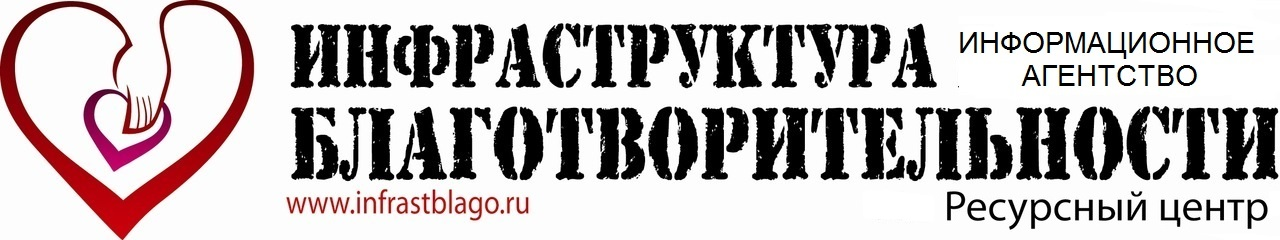 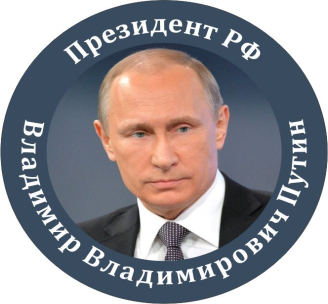 ПОЛОЖЕНИЕВсероссийский конкурс рисунков«ДЕТИ РИСУЮТ ПРЕЗИДЕНТА ПУТИНА!»(приём заявок до 22 декабря 2017 г., работ - до 12 января 2018 г.)Здравствуйте!В преддверии президентских выборов 2018 года приглашаем детей и подростков в возрасте от 5 до 17 лет со всей России принять участие в данном Конкурсе - творчески изобразить действующего Президента РФ Владимира Владимировича Путина. Допускаются только индивидуальные работы (автором работы может быть только один человек). Автор может представить к участию любое количество рисунков. Формат А4.Победители будут определены открытым общественным голосованием в социальной сети сайта «Вконтакте» в официальной группе ИА РЦ «Инфраструктура Благотворительности»  https://vk.com/konkursblago. О награждении:- Каждый участник Конкурса получает электронный Сертификат Всероссийского уровня и гарантированный приз - комплект патриотической атрибутики - два нагрудных Значка: с триколором российского флага и с Владимиром Путиным (изображение в верхней части страницы).- Наставник-педагог награждается электронным Благодарственным письмом Всероссийского уровня и комплектом Значков (при участии под его руководством не менее 10 рисунков).- Будет определено пять Победителей. Они получат ценные Призы и Дипломы, а также,  в случае избрания Владимира Путина на новый срок, смогут поздравить его с победой, подарив ему свои рисунки. Работы Победителей будут увеличены, оформлены на твердой поверхности и направлены в Администрацию Президента РФ к маю 2018 г. (к церемонии инаугурации).К подарку можно будет приложить свое письмо-обращение.Сроки реализации Конкурса:- С 10 декабря 2017 г. по 12 января 2018 г. - приём заявок и работ (до 22 декабря - приём заявок, до 12 января - рисунков).- До 31 января 2018 г. - публикация работ для голосования в группе социальной сети «Вконтакте» по ссылке https://vk.com/konkursblago, рассылка Сертификатов и Благодарственных писем.- С 1 февраля  по 18 марта 2018 г. - голосование, рассылка Значков.- С 1 апреля по 15 мая  2018 г. - награждение Победителей. Организационный взнос:Оргвзнос взимается на организационные расходы, в том числе на почтовые расходы по доставке Значков участникам.Общий порядок участия:Представителю образовательной организации необходимо заполнить заявку, оплатить оргвзнос и подготовить рисунок (или несколько).Все организации-участники должны направить свои заявки и подтверждение оплаты оргвзноса до 22 декабря 2017 г. (включительно), работы можно отправить позднее, но не позже 12 января 2018 г..По заполнению заявки: Заявка на всех участников в выбранном потоке направляется в текстовом виде файле word (.doc). Шрифт 12, Arial, выравнивание текста по ширине. В заявке указываются контактные данные учреждения, общее количество заявляемых работ/участников, ФИО участников и ФИО педагогов-кураторов, на которых нужно будет оформить Благодарственные письма. Напоминаем, что педагог получает Благодарность, если под его руководством подготовлено не менее 10 работ.Также необходимо указать точные данные о внесении оргвзноса. Рисунки принимаются в отсканированном виде в формате JPEG (.jpg).Заявки и работы направляются на konkurs-blago@mail.ru, а вопросы по участию на blago-konkurs@mail.ru. Обратите внимание на оформление наименования всех файлов и писем:- В теме электронного письма необходимо указать «Заявка на участие во Всероссийском конкурсе рисунков «Дети рисуют Президента Путина!»» или «Работы на участие во Всероссийском конкурсе рисунков «Дети рисуют Президента Путина!»».- В наименовании файла word заявки указывается  электронный адрес, с которого направляется заявка.- В наименовании файла отсканированного рисунка обязательно указывается полное ФИО участника (пробел) возраст. К примеру: «Иванов Иван Иванович 7 лет». Если автор направляет несколько рисунков, то после возраста через тире нужно указать и номер рисунка. Например: «Иванов Иван Иванович 7 лет - 2». Рисунки с другими наименованиями приниматься не будут!Общие требования к рисункам:- Необходимо использовать традиционные методики рисования: с помощью простого карандаша, ручки, цветных карандашей, фломастеров, рисование кистью или с помощью восковых мелков.- Формат рисунков А4, прямоугольная форма.- Работы должны быть выполнены без прямой помощи родителей или педагогов!Также не допускаются рисунки, полностью выполненные за детей наставниками. В случае спорной ситуации (к примеру, когда уровень выполнения работы не соответствует возрасту участника), представитель участника обязан предоставить письменную гарантию о том, что работа выполнена ребенком, а также предъявить другие работы данного автора.- На рисунке должны отсутствовать любые подписи автора. Допускаются только тематические буквенные обозначения (Владимир Путин, Россия и т.д.).- На рисунках должны отсутствовать повреждения.- На рисунках должны отсутствовать любые рамки.- Не принимаются коллажи (сочетание аппликации и рисования).- Не принимаются рисунки, созданные или отретушированные с помощью компьютерных программ. Оргкомитет на любом этапе реализации Конкурса может запросить оригинал работы.- Не допускается использование трафаретов или заранее распечатанных на оргтехнике силуэтов для раскрашивания.- Рисунки должны быть в отсканированном виде в формате JPEG (.jpg), размер одного рисунка - не более 10 Мб. В других форматах, к примеру, в PDF (.pdf), работы приниматься не будут.- Работы должны быть отдельными файлами, а не находиться внутри файла word.- В случае, если по техническим причинам невозможно отсканировать, а только сфотографировать, то снимок должен быть по прямоугольному силуэту самого рисунка, без пустот по краям.- Также обратите особое внимание на раздел «Отдельные положения» (стр. 7).Форма заявки:Заявка на участие во Всероссийском конкурсе рисунков«ДЕТИ РИСУЮТ ПРЕЗИДЕНТА ПУТИНА!» (направляется на konkurs-blago@mail.ru,в текстовом виде в файле word до 22 декабря 2017 г..)В электронном письме к данному файлу обязательно прикрепляется отсканированный документ (в формате JPEG (.jpg)), подтверждающий оплату оргвзноса (или изображение-скриншот при оплате онлайн). Можно внести оргвзнос обычным платежом (разрешается общим чеком за нескольких участников) или на основании счета и договора. Порядок оплаты организационного взноса:Два способа оплаты:1) На реквизиты организации - денежные средства можно внести через отделение ПАО «Сбербанка России» или другого банка РФ, или списанием со счета юридического лица или с помощью системы для физических лиц «СбербанкОнлайн».Получатель ИП Володин Сергей АлександровичРасч. счет 408 028 109 380 400 065 41 в Сбербанке России ПАО, г. МоскваБИК 044 525 225Кор. счет 301 018 104 000 000 002 25 в Операционном управлении Главного управления Центрального банка Российской Федерации по Центральному федеральному округу г. Москва (ОПЕРУ Москва)ИНН 246 212 875 327ОГРН 311 246 817 900 169Наименование платежа Оргвзнос (КПП у организации нет)Внимание! В отдельных регионах РФ оплата через систему для физических лиц «СбербанкОнлайн» может не проходить. 2) На карту ПАО «Сбербанка России» - денежные средства можно внести через отделение ПАО «Сбербанка России» (банкомат) или с помощью системы для физических лиц «СбербанкОнлайн».4276 3801 3496 7889 (Visa)Наименование платежа Оргвзнос Если необходимо оформление договора и счета следует заранее направить на blago-konkurs@mail.ru  полные реквизиты организации вместе с заполненной формой заявки на организацию. Документы оформляются на сумму свыше 1000 рублей.Контактная информация:Информационное агентство «Ресурсный центр «Инфраструктура Благотворительности»»(г. Москва, www.infrastblago.ru) это независимая организация, ставящая первоочередным в своей работе реализацию общественно-значимой миссии - продвижение ценностей благотворительности, меценатства и добровольчества.Основное направление деятельности - организация просветительских проектов и конкурсных программ для детей и педагогов.Осуществляет деятельность с  2011 года (организационно-правовая форма - индивидуальный предприниматель):- Свидетельство о государственной регистрации Серия 24 № 006250101 (ОГРН 311246817900169).- Свидетельство СМИ Информационное агентство № ФС 77 - 64738.- Свидетельство на товарный знак (знак обслуживания) «Инфраструктура Благотворительности» № 563578 (осуществление деятельности по классу МКТУ 41 - осуществление услуг с культурно-просветительской целью).
Контактный почтовый адрес: 125009, г. Москва, ул. Тверская, д.7,  а/я 98.Контактный телефон: 8(906)0968516. Звонки принимаются с 10.00. до 15.00. (время московское).Контактное лицо: Володин Сергей Александрович.Электронный адрес для консультаций:  blago-konkurs@mail.ru.Электронный адрес для подачи заявок и работ:  konkurs-blago@mail.ru.Отдельные положения:- Участником Конкурса может стать любая образовательная организация РФ (как государственная, так и частная), так и любой ее представитель. За участие всех лиц, не достигших 18 летнего возраста отвечают родители или другие законные представители (например, педагоги).- Отправка заявок и работ означает согласие организаций и их представителей на обработку персональных данных, а также согласие со всеми условиями данного Положения.- Подтверждением получения Оргкомитетом заявок и рисунков является письмо-автоответчик с электронного адреса получателя.- Рисунки должны не нарушать права и достоинства граждан, и не противоречить Законодательству РФ и условиям настоящего Положения. - Все поля в заявке должны быть заполнены в полном объеме! В случае некорректного заполнения заявки она не будут принята к рассмотрению! - Заявка и работы должны быть отправлены с одного электронного адреса, желательно в одном письме! - На участие в итоговых голосованиях принимаются работы исключительные, имущественные права на которые не переданы третьему лицу. - Не принимаются работы религиозной тематики.- Если пакет документов имеет большой электронный вес, то он должен быть направлен в заархивированном документе WinRAR (.zip), а не находиться на каком-либо стороннем сервере для скачивания.- Работы индивидуально не рецензируются.- Следите за правильностью написания наименования файлов и писем. Это необходимо для правильной и оперативной обработки пакета документов. - Оргкомитет может изменять и дополнять (в одностороннем порядке) правила и порядок реализации Конкурса, а также процедуру награждения, с обязательной публикацией этих изменений на сайте Информационного агентства  www.infrastblago.ru.- Представленные материалы могут быть использованы в информационных и иных целях без выплаты какого-либо вознаграждения, также Информационное агентство имеет право осуществлять различные информационные рассылки на электронные адреса, указанные участниками.- Оргкомитет не несет ответственности за ненадлежащую работу почтовых, курьерских и провайдерских служб, сетей и средств связи.- Оргкомитет не несет ответственности за использование информации об участниках или работ третьими лицами.- За достоверность указанных сведений отвечают участник или его законные представители. В случае обнаружения факта недостоверной информации или подложного авторства, участник подлежит дисквалификации, оргвзнос в этом случае возврату не подлежит.- Все замечания и предложения принимаются только с электронного адреса, с которого направлялась заявка, и только от официальных представителей участников Конкурса (куратора, контактного лица или руководителя организации).Льготный: Для представителей организаций, которые ранее принимали участие в проектах и конкурсах ИА РЦ «Инфраструктура Благотворительности»; для представителей организаций, воспитывающих детей с особенностями в развитии и детей, оставшихся без попечения родителей.300 руб. за участие одной работы (с учетом получения Значков)Для остальных400 руб. за участие одной работы (с учетом получения Значков)Полное наименование организацииСокращенное наименование организацииРегион (наименование)Контактные данные организации (почтовый адрес (с указанием индекса), телефон (с указанием кода), электронный адрес (обязательно))ФИО руководителя организацииФИО контактного лица Информация для отправки Значков: почтовый адрес (с указанием индекса) и полное ФИО получателя ФИО куратораУказывается при участии от 10 рисунковОбщее количество участников (детей) и их ФИО Общее количество работОткуда Вы узнали о данном Конкурсе? (или кто Вам порекомендовал принять участие?)Номер и дата документа, подтверждающего  проведение платежа (оплату оргвзноса), сумма оплаты